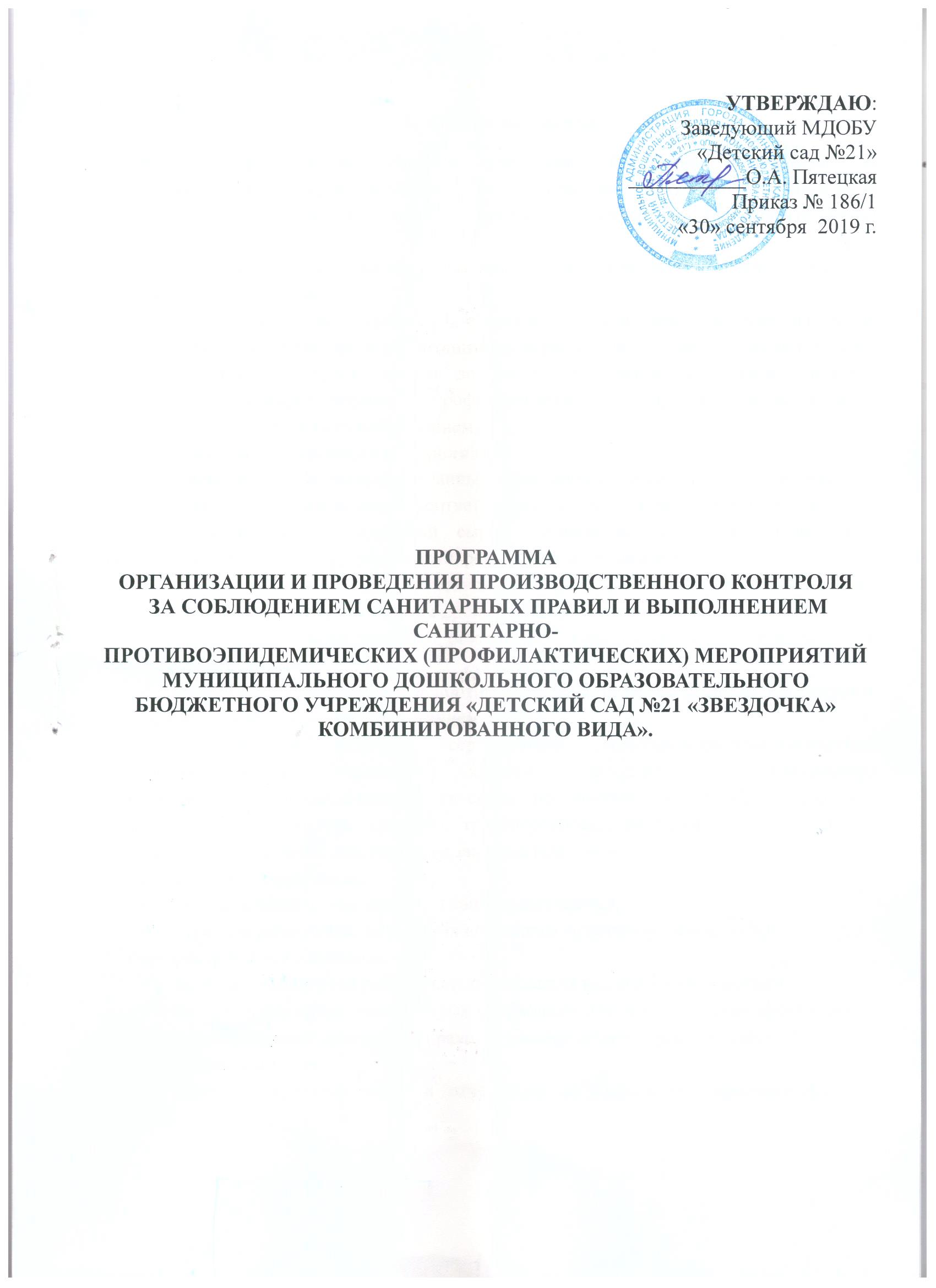 1. Общие положенияПрограмма разработана на основании требований Санитарных требований СП 1.1.1058-01 «Организация и проведение производственного контроля за соблюдением санитарных правил и выполнении противоэпидемических (профилактических) мероприятий» (раздел III).Ответственные лица обязаны обеспечить выполнение мероприятий в объеме и сроки, установленные Программой.Целью	программы	является	обеспечение	санитарно-эпидемиологической безопасности для сотрудников и воспитанников, ограничение вредного влияния объектов производственного контроля путем должного выполнения санитарных правил, санитарно-противоэпидемических и профилактических мероприятий, организация и осуществление контроля за их соблюдением.Задачи производственного контроля:соблюдение официально изданных санитарных правил, методов и методик контроля факторов среды обитания в соответствии с осуществляемой деятельностью;осуществление исследований сырья, готовой продукции и технологии их производства, хранения, транспортировки, реализации и утилизации;ведение учета и отчетности, установленной действующим законодательством по вопросам, связанным с осуществлением производственного контроля;организация	медицинских	осмотров,	профессиональной	гигиенической подготовки сотрудников;контроль за хранением, транспортировкой и реализацией пищевых продуктов и питьевой воды, воспитанием и образованием детей;контроль	за	наличием	сертификатов,	санитарно-эпидемиологических заключений,	личных      медицинских       книжек,	санитарных	иных	документов, подтверждающих качество, безопасность сырья, полуфабрикатов, готовой продукции и технологий их производства, хранения, транспортировки, реализации и утилизации в случаях, предусмотренных действующим законодательством.В программу включены:перечень официально изданных санитарных правил,перечень работников, на которых возложены функции по осуществлению производственного контроля,перечень должностей работников, подлежащих медицинским осмотрам, мероприятия, проведение которых необходимо для осуществления эффективногоконтроля за соблюдением санитарных правил и гигиенических нормативов в ДОУ, график контроля,перечень журналов учёта и отчётности по проведению производственного контроля.ПАСПОРТ ЮРИДИЧЕСКОГО ЛИЦАНаименование юридического лица, индивидуального предпринимателя:Муниципального дошкольного образовательного бюджетного учреждения «Детский сад №21 «Звездочка» комбинированного вида».Адрес нахождения:Красноярский край, г. Минусинск, ул. Борцов Революции, д.50АФИО  руководителя, телефон: Пятецкая Оксана Александровна, тел: 8(39132)50191ИНН 2455036967Юридический адрес: 662603, Красноярский край, г. Минусинск, ул. Борцов Революции, д.50АФактический адрес: 662603, Красноярский край, г. Минусинск, ул. Борцов Революции, д.50АСвидетельство о государственной регистрации: № 006397734 от 08.02.2016 года. Межрайонная инспекция Федеральной налоговой службы №10 по Красноярскому краю. ОГРН 1162455050163Вид деятельности: Образовательная деятельность, присмотр и уход за детьмиЧисло воспитанников: 203Число работников: 50Перечень должностных лиц (работников), на которых возложены функции по осуществлению производственного контроля:Пятецкая О.А.–	заведующий	(ответственный	за	своевременность организации, полноту и достоверность осуществляемого производственного контроля)Ушманкина Е.Г. – медицинская сестра (бракераж, контроль деятельности пищеблока, санитарное состояние помещений)Поварова М.М. – заместитель заведующего по АХР (организация контроля в учебных и производственных помещениях)Семочкина А. Е. - заместитель заведующего по ВР(обеспечение условий воспитательно-образовательного процесса)        Шнырева А. С. – специалист по охране труда (проведение периодического медицинского осмотра сотрудников, гигиеническая аттестация сотрудников) Приказ  МДОБУ «Детский сад №21»  Приказ № 186/1 от  30 сентября  2019 г.Перечень нормативных документов	Федеральный закон «О качестве и безопасности пищевых продуктов» от 02.01.2000 № 29-ФЗ. Закон Российской Федерации «Об образовании в Российской Федерации» от 29.12.2012 N 273-ФЗФедеральный закон «О качестве и безопасности пищевых продуктов» от 02.01.2000 № 29-ФЗФедеральный закон от 17.09.1998 № 157-ФЗ «Об иммунопрофилактике инфекционных болезней». Федеральный закон  от 18.06.2001г. № 77-ФЗ «О предупреждении распространения туберкулеза в Российской Федерации» с изменениями.Федеральный закон РФ «О санитарно-эпидемиологическом благополучии населения» от 30.03.99г. №52 ФЗ.Федеральный закон РФ «О лицензировании отдельных видов деятельности» от 04.05.2011г. № 99-ФЗ (ред. От 30.12.2015г.).Санитарно- эпидемиологические правила и нормативы СанПиН 2.4.1.3049-13 «Санитарно-эпидемиологические требования к устройству, содержанию и организации режима работы дошкольных образовательных организаций»СанПиН 2.3.2.1940-05 «Организация детского питания» (с дополнениями и изменениями № 1 в редакции СанПиН 2.3.2.2399-08).СанПиН 2.3.2.1078-01 «Гигиенические требования безопасности и пищевой ценности пищевых продуктов. Санитарно-эпидемиологические правила и нормативы» - с дополнениями и изменениями в редакции СанПиН 2.3.2.1280-03 (№ 2), СанПиН 2.3.2.2227-07 (№5), СанПиН 2.3.2.2340-08 (№ 6), СанПиН 2.3.2.2351-08 (№ 7), СанПиН 2.3.2.2354-08 (№ 8), СанПиН 2.3.2.2362-08(№ 9), СанПиН 2.3.2.2401-08 (№ 10), СанПиН 2.3.2.2421-08 (№ 11), СанПиН 2.3.2.2422-08 (№ 12), СанПиН 2.3.2.2430-08 (№ 13), СанПиН 2.3.2.2509-08 (№ 14), СанПиН 2.3.2.2567-09 (№ 15), СанПиН 2.3.2.2575-10 (№ 16), СанПиН 2.3.2.2603-10 (№ 17), СанПиН 2.3.2.2650-10 (№ 18), СанПиН  2.3.2.2722-10 (№ 19), СанПиН 2.3.2.2757-10 (№ 21),СанПиН 2.3.2.2804-10 ( № 22).СанПиН 2.3.6.1079-01 «Санитарно-эпидемиологические требования к организации общественного питания, изготовлению и оборотоспособности в них продовольственного сырья и пищевых продуктов. Санитарно-эпидемиологические правила» (с дополнениями и изменениями в редакции СП 2.3.6.1254-03 - № 1, СП 2.3.6.2202-07 - № 2, СП 2.3.6.2820-10 - № 3, и СП 2.3.6.2867-11 - № 4).СанПиН 2.4.1.2660-10 «Санитарно-эпидемиологические требования к устройству, содержанию и организации режима работы в дошкольных организациях» (с изменениями № 1 в редакции СанПиН 2.4.1.2660-10) - требования к питанию детей дошкольного возраста - разд. XIV-XVII.СП 1.1.1058-01 «Организация и проведение производственного контроля за соблюдением санитарных правил и выполнением санитарно-противоэпидемических (профилактических) мероприятий. Санитарные правила» (с изменениями и дополнениями № 1 в редакции СП 1.1.2193-07).СП 3.1. /3.2.1379-03 «Профилактика инфекционных паразитарных болезней. Общие требования по профилактике инфекционных и паразитарных болезней». СП 3.1.958-00 «Профилактика инфекционных заболеваний. Профилактика вирусных гепатитов. Общие требования к эпидемиологическому надзору за вирусными гепатитами». Санитарные правила «Профилактика кори, краснухи и эпидемического паротита СП 3.1.2.1176-02 от 21.11.2002г СП 3.1.2.1319-03 от 24.04.2003г. «Профилактика гриппа». СанПиН 3.2.1733-03 «Профилактика паразитарных заболеваний на территории РФ». СП 3.5.1378-03 «Дезинфектология. Санитарно - эпидемиологические требования к организации и осуществлению дезинфекционной деятельности». СанПин 2.3.2.1324-03 от 21.05.2003г. «Гигиенические требования к срокам годности и условиям хранения пищевых продуктов» СП 3.1.1.1117-02 «Профилактика острых кишечных инфекций».СП 3.1.7.2615-10 «Профилактика иерсиниоза».СП 3.1.7.2616-10 «Профилактика сальмонеллеза» СанПиН 2.1.4.1074-01 «Питьевая вода. Гигиенические требования к качеству систем питьевого водоснабжения. Контроль качества». Постановление Правительства РФ от 1 декабря 2009 г. № 982 «Об утверждении единого перечня продукции, подлежащей обязательной сертификации, и единого перечня продукции, подтверждение соответствия которой осуществляется в форме принятия декларации о соответствии» с изменениями в редакции постановления Правительства РФ от 13.10.2010 № 906. Постановление Главного государственного санитарного врача Российской Федерации от 31.08.2006 № 30 «Об организации питания детей в общеобразовательных учреждениях». СП 1.1.1058-01 «Организация и проведение производственного контроля за соблюдением санитарных правил и выполнением санитарно-противоэпидемических (профилактических) мероприятий»  с изменениями и дополнениями, изложенными в СП 1.1.2193-07 одноименного названия.СП 3.5.1378-03 «Санитарно-эпидемиологические требования к организации и осуществлению дезинфекционной деятельностью». СанПиН 2.2.1/21.1.1278-03 «Гигиенические требования к естественному , искусственному и совмещенному освещению общественных и жилых помещений». СП 2.2.4/2.1.8.562-96 «Шум на рабочих местах, в помещениях жилых, общественных зданий и на территории жилой застройки». МУ 3.3.2.1121-02 «Организация контроля за соблюдением правил хранения и транспортирования медицинских иммунобиологических препаратов».СП 3.3.2.3332-16 «Условия транспортирования и хранения иммунобиологических лекарственных препаратов». СанПиН 2.1.7.728-99 «Правила сбора, хранения и удаления отходов лечебно-профилактических учреждений».2. Перечень должностей и число работников, подлежащих предварительным и периодическим медицинским осмотрам                                            и гигиеническому обучению(основание:	Приказ Министерства здравоохранения и социального развития Российской Федерации от 12 апреля 2011 года № 302н «Об утверждении перечней вредных и (или) опасных производственных факторов и работ, при выполнении которых проводятся предварительные и периодические медицинские осмотры (обследования), и Порядка проведения обязательных предварительных и периодических медицинских осмотров (обследований) работников, занятых на тяжелых работах и на работах с вредными и (или) опасными условиями труда», СанПиН 2.4.1.3049 – 13	«Санитарно – эпидемиологические требования к устройству, содержанию и организации режима работы в дошкольных образовательных организациях».)Медицинский осмотр:Гигиеническая подготовка и аттестация:3. План производственного контроля4. План мероприятий по противоэпидемическому контролю5. Основные гигиенические и противоэпидемические мероприятия, проводимые медицинским персоналом в ДОУ в целях профилактики возникновения и распространения инфекционных заболеваний и пищевых отравлений:8. Контроль выполнения требований к санитарному содержанию помещений ДОУ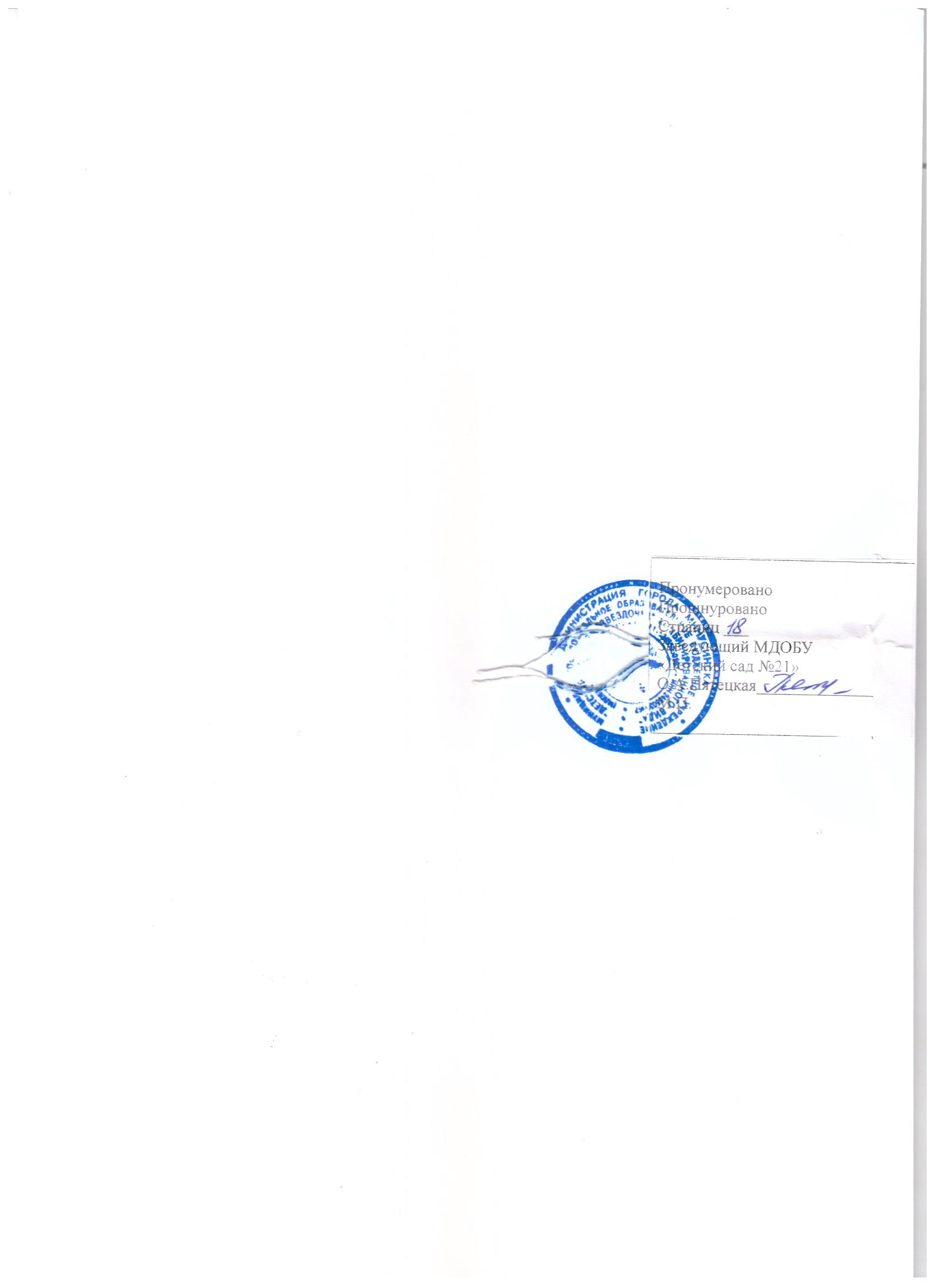 № п./п.ПрофессияКоличество человекКратность1Заведующий11 раз в год2Зам. зав по АХР11 раз в год3Зам. зав по ВР11 раз в год4Старший воспитатель11 раз в год5Воспитатели161 раз в год6Музыкальный руководитель11 раз в год7Инструктор по физической культуре11 раз в год8Учитель-логопед11 раз в год9Педагог-психолог11 раз в год10Учитель- дефектолог11 раз в год11Помощники воспитателя91 раз в год12Работники пищеблока61 раз в год13Обслуживающий персонал91 раз в год№ п./п.ПрофессияКоличество человекКратность1Заведующий11 раз в 2 года2Зам. зав по АХР11 раз в 2 года3Зам. зав по ВР11 раз в 2 года4Старший воспитатель11 раз в 2 года5Воспитатели161 раз в 2 года6Музыкальный руководитель11 раз в 2 года7Инструктор по физической культуре11 раз в 2 года8Учитель-логопед11 раз в 2 года9Педагог-психолог11 раз в 2 года10Учитель- дефектолог11 раз в 2 год11Помощники воспитателя91 раз в год12Работники пищеблока61 раз в год13Обслуживающий персонал91 раз в 2 года№ п/пПроводимое мероприятиеОснованиеСрок исполненияОтветственный1. Организация периодических медицинских осмотров1. Организация периодических медицинских осмотров1. Организация периодических медицинских осмотров1. Организация периодических медицинских осмотров1. Организация периодических медицинских осмотров1.1Контроль за прохождением медицинскихосмотров при приеме на работуПриказ Минздравсоцразвития РФ № 302н от 12.04.2011г.постоянноМедицинская сестра1.2.Проведение периодического медицинскогоосмотра сотрудниковПриказ Минздравсоцразвития РФ № 302н от 12.04.2011г.1 раз в годСпециалист	по охране труда Медицинская сестра1.3.Контроль за проведением флюорографического обследованияПостоянноСпециалист	по охране труда Медицинская сестра1.4.Проведение обследование на кишечные инфекции1 раз в годСпециалист	по охране труда Медицинская сестра1.5.Проведение осмотра на гнойничковые заболевания сотрудников пищеблока и пом. воспитателейСанПиН 2.4.1.3049-13 п.19.3.ежедневноМедицинская сестра1.6.Проведение профилактических прививокПриказ Минздравсоцразвития РФ от 31.01.2011 N 51н "Об утверждении национального календаря профилактических прививок и календаря профилактических прививок по эпидемическим показаниям"постоянноСпециалист	по охране труда Медицинская сестра2.Организация курсовой гигиенической подготовки и переподготовки по программам гигиенического обучения2.Организация курсовой гигиенической подготовки и переподготовки по программам гигиенического обучения2.Организация курсовой гигиенической подготовки и переподготовки по программам гигиенического обучения2.Организация курсовой гигиенической подготовки и переподготовки по программам гигиенического обучения2.Организация курсовой гигиенической подготовки и переподготовки по программам гигиенического обучения2.1.Проведение	санитарного минимумаПри приеме на работу; при необходимостиМедицинская сестра2.2.Гигиеническая	аттестация сотрудниковСанПиН 2.4.1.3049-13 п.19.1.1 раз в 2 года, персонал пищеблока, а также лица, участвующие в          раздаче пищи детям, -не	реже	1 раза в  годСпециалист	по охране труда Медицинская сестра3. Лабораторно-инструментальные исследования в помещениях и на территории, предназначенных для пребывания детей в дошкольных организациях3. Лабораторно-инструментальные исследования в помещениях и на территории, предназначенных для пребывания детей в дошкольных организациях3. Лабораторно-инструментальные исследования в помещениях и на территории, предназначенных для пребывания детей в дошкольных организациях3. Лабораторно-инструментальные исследования в помещениях и на территории, предназначенных для пребывания детей в дошкольных организациях3. Лабораторно-инструментальные исследования в помещениях и на территории, предназначенных для пребывания детей в дошкольных организациях3.1.Параметры микроклимата (температуравоздуха, относительная влажность,скорость движения воздуха)СанПиН 2.4.1.3049-13 п.8.7. (Пр. №3)1 раз в год(сентябрь)Зам. Зав. по АХР3.5.Уровень искусственной освещенности,  Микроклимат 1 раз в годЗам. Зав. по АХР3.6.Исследование песка из песочниц по санитарно -паразитологическим показаниям1 раз в год(май)Зам. Зав. по АХР3.7.Исследование качества воды холодной питьевой по микробиологическим и санитарно-химическим показателям1 раз в год  (сентябрь)Зам. Зав. по АХР4.Санитарные требования к участку ДОУ4.Санитарные требования к участку ДОУ4.Санитарные требования к участку ДОУ4.Санитарные требования к участку ДОУ4.Санитарные требования к участку ДОУ4.1.Санитарное состояние участка ДОУ, спортплощадки, подходов к зданиюСанПиН 2.4.1.3049-13 п.3.1.-3.15еженедельноЗам. Зав. по АХР4.2.Санитарное состояние хозяйственной зоныСанПиН 2.4.1.3049-13 п.3.16-3.21еженедельноЗам. Зав. по АХР4.3.Освещенность территорииСанПиН 2.4.1.3049-13 п.3.3.еженедельноЗам. Зав. по АХР5.Санитарные требования к оборудованию помещений ДОУ5.Санитарные требования к оборудованию помещений ДОУ5.Санитарные требования к оборудованию помещений ДОУ5.Санитарные требования к оборудованию помещений ДОУ5.Санитарные требования к оборудованию помещений ДОУ5.1.Состояние отделки стен, полов в групповых помещениях, коридорах, санузлахежеквартальноЗам. Зав. по АХР5.2.Состояние осветительных приборовСанПиН 2.4.1.3049-13 п.7.7.-7.10.ежемесячноЗам. Зав. по АХР5.3.Соблюдение требований к санитарному содержанию помещений ДОУСанПиН 2.4.1.3049-13 п.17.1.-17.18еженедельноМедицинская сестра5.4.Соблюдение требований к оборудованию пищеблока, инвентарю, посудеСанПиН 2.4.1.3049-13 п.13.1.-13.20ежемесячноЗам. Зав. по АХР6. Объем лабораторно-инструментальных исследований на пищеблоке ДОУ6. Объем лабораторно-инструментальных исследований на пищеблоке ДОУ6. Объем лабораторно-инструментальных исследований на пищеблоке ДОУ6. Объем лабораторно-инструментальных исследований на пищеблоке ДОУ6. Объем лабораторно-инструментальных исследований на пищеблоке ДОУ6.1.Готовая продукция (санитарно-бактериологическое исследование)1 раза в год (10 проб)Зам. Зав. по АХР6.2.Смывы на БГКП (предметы инвентаря, оборудования пищеблока, руки и спецодежда персонала)1 раз в годЗам. Зав. по АХР6.3.Лабораторные исследования пищевой продукции (определение витаминов, калорийность)1 раз в годЗам. Зав. по АХР6.4.Определение йода (иодата калия, йодистого калия) в поваренной соли1 раз в годЗам. Зав. по АХР7. Организация питания7. Организация питания7. Организация питания7. Организация питания7. Организация питания7.1.Заключение договора на поставку продуктов питанияпостоянноЗам. Зав. по АХР7.2.Контроль наличия сопроводительных документов, удостоверяющих качество и безопасность сырья и готовой продукцииСанПиН 2.4.1.3049-13 п.14.1.постоянноМедицинская сестра, Кладовщик7.3.Контроль условий и сроков хранения продуктов питанияСанПиН 2.4.1.3049-13 п.14.1.постоянноМедицинская сестра, Кладовщик7.4.Контроль за технологией приготовления готовых блюд, наличием технологических картСанПиН 2.4.1.3049-13 п.15.5.постоянноМедицинская сестра7.5.Проведение оценки качества готовых блюдСанПиН 2.4.1.3049-13 п.14.23.постоянноБракеражная комиссия 8. Обеспечение условий учебно-воспитательного процесса8. Обеспечение условий учебно-воспитательного процесса8. Обеспечение условий учебно-воспитательного процесса8. Обеспечение условий учебно-воспитательного процесса8. Обеспечение условий учебно-воспитательного процесса8.1.Контроль за оснащением оборудования, правильной расстановкой мебелипостоянноЗам. Зав. по АХР8.2.Гигиеническая оценка соответствиямебели росто-возрастным особенностямдетей и ее расстановкаСанПиН 2.4.1.3049-13 п.6.6.2 раз в год, сентябрь, майЗам. Зав. по ВР,Медицинская сестра8.3.Контроль за маркировкой мебели, в соответствие с ростовыми показателямиСанПиН 2.4.1.3049-13 п.6.6.постоянноЗам. Зав. по ВР,Медицинская сестра8.4.Контроль за продолжительностью прогулокСанПиН 2.4.1.3049-13 п.11.5.-11.6.постоянноМедицинская сестра,Зам. Зав. по ВР8.5.Контроль за выполнением требований режима дня и учебных занятийСанПиН 2.4.1.3049-13 п.11.4.-11.13.постоянноЗам. Зав. по ВР8.6.Проведение контроля и анализа физического развитияСанПиН 2.4.1.3049-13 п.11.4.постоянноЗам. Зав. по ВР,Медицинская сестра9. Медицинское обеспечение и оценка состояния здоровья9. Медицинское обеспечение и оценка состояния здоровья9. Медицинское обеспечение и оценка состояния здоровья9. Медицинское обеспечение и оценка состояния здоровья9. Медицинское обеспечение и оценка состояния здоровья9.1.Оснащение медицинским оборудованием, лекарственными препаратамипостоянноМедицинская сестра9.2.Ежегодный анализ лечебно-оздоровительной работы и состояния здоровья детеймай Медицинская сестра9.3.Проведение профилактических осмотров детей декретированных возрастовпо плануМедицинская сестра9.4.Проведение и контроль эффективности закаливающих процедурпостоянноМедицинская сестра9.5.Контроль за утренним приемом детейпостоянноВоспитатели, Медицинская сестра9.6.Осмотр детей на педикулезСанПиН 2.4.1.3049-13 п.18.1.1 раз в неделюМедицинская сестра9.7.Организация и проведение санитарно-противоэпидемиологических мероприятий при карантинепо необходимостиМедицинская сестра9.8.Контроль за организацией работы по формированию здорового образа жизни с персоналом и детьмипо плануМедицинская сестра,Зам. Зав. по ВР10. Контроль за охраной окружающей среды10. Контроль за охраной окружающей среды10. Контроль за охраной окружающей среды10. Контроль за охраной окружающей среды10. Контроль за охраной окружающей среды10.1.Заключение договора на вывоз ТБОянварь Зам. Зав. по АХР10.2.Дезинфекция, дезинсекция, дератизацияпомещенийСанПиН 2.4.1.3049-13 п.17.18., СП 3.5.3.1129-02, СанПиН 3.5.2.1376-03ежемесячноЗам. Зав. по АХР10.3.Контроль за сбором, временным хранением, вывозом люминесцентных ламп специализированным транспортомпостоянноЗам. Зав. по АХР10.4.Заключение договоров на обслуживание зданиядекабрь январь Зам. Зав. по АХР№ п/пСодержаниеОтветственныйКонтроль за выполнением1.Прохождение мед.осмотра сотрудниками: - смотровой кабинет 1 раз в год,- цитология 1 раз в год,- флюорография 1 раз в год,- прививочный кабинет 1 раз в год, - стоматолог 1 раз в год,- терапевт 1 раз в год, - ЛОР 1 раз в год,- обследование на гельминты 1 раз в год.СотрудникиСпециалист по охране труда2.Гигиеническая подготовка и аттестацияСотрудникиСпециалист по охране труда3.Качественный утренний приём в группах: Физическое развитие:- утренняя гимнастика, - прогулки,- закаливание,- двигательная активность.ВоспитателиМедицинская сестра,Зам. Зав. по ВР4.Соблюдение дез.режима в группах:- влажная уборка помещений ежедневно, - генеральная уборка по графику 1 раз в неделю,- проветривание и кварцевание по графику, - кормление детей,- мытьё посуды.Помощник воспитателя, Воспитатель Кухонный работникМедицинская сестра,Зам. Зав. по ВРЗам. Зав. по АХР5.Приготовление пищи:- закладка продуктов по меню,- соблюдение технологии приготовления, - качественное мытьё посуды и инвентаря, - «С» витаминизация пищи.Повара Кухонный работникМедицинская сестраЗаведующий Медицинская сестра6.Работа прачечной:- сбор и хранение грязного белья,- хранение и выдача чистого белья.Рабочий по стирке белья и ремонту спецодеждыЗаведующий Медицинская сестра7.Осмотр на педикулёз 1 раз в 10 днейМед.сестра Мед.сестра8.Проведение профилактических прививок согласно плану ежемесячноМед.сестра Мед.сестра9.Санитарно-просветительная работа с родителями и сотрудниками по профилактике заболеваний:-кишечных, - глистных,- воздушно-капельных, - ОРВИ, гриппа,- по закаливанию, по питанию.          Мед.сестраМед.сестра,Зам. Зав. по ВР10Обследование детей на гельминты 1 раз в год.Мед.сестра (сентябрь)Мед.сестра,Зам. Зав. по АХРОпасные факторыПрофилактические мероприятияПериодично стьИнфекционные заболевания, педикулезМедицинские осмотры детей, в том числе на педикулез, при поступлении в ДОУ с целью выявления больных. В случае обнаружения детей, пораженных педикулезом, их отправляют домой для санации. Прием детей ДОУ после санации допускается при наличии медицинской справки об отсутствии педикулеза. Результаты осмотра заносят специальный журнал.ЕжедневноСостояние здоровья воспитанниковСистематическое наблюдение за состоянием здоровья воспитанников;Организация профилактических осмотров и профилактических прививок;Распределение детей на медицинские группы для занятий физическим воспитанием;Информирование руководителей учреждения, воспитателей, методистов по физическому воспитанию о состоянии здоровья детей, рекомендуемом режиме для детей с отклонениями в состоянии здоровья; Профилактическая работа с персоналом и детьми по формированию здорового образа жизни (организация «дня здоровья», игр, викторин и пр.)ПостоянноРаспространение инфекционных заболеванийСообщение в территориальные учреждения здравоохранения о случаях инфекционных заболеваний и паразитарных заболеваний среди воспитанников и персонала учреждения в течение двух часов после установления диагнозаПостоянноСанитарное состояние территории ДОУ, территории всех помещенийКонтроль соблюдения графиков проведения санитарных дней;Контроль эффективности средств, применяемых для уборки, мойки и дезинфекции;Контроль основного действующего вещества моющих и дезинфицирующих средств;Контроль организации и проведения профилактической и текущей дезинфекции, а также полнотой ее проведенияПостоянноОрганизация питания воспитанниковКонтроль за работой пищеблока (мест приготовления пищи);Контроль правильности хранения пищевых продуктов; Контроль качества и безопасности приготовленных пищевых продуктов (взятие суточных проб);Контроль проведения витаминизации блюд, профилактического питанияПостоянноИнвазированиеОрганизуют и проводят меры по предупреждениюПостоянноконтагиозных гельминтозами (энтеробиоза и гименолепидоза)передачи возбудителя и оздоровлению источников инвазии;Выявление инвазированных контагиозных гельминтозами осуществляется одновременным однократным обследованием всех детей-воспитанников ДОУ;Всех выявленных инвазированных регистрируют в журнале для инфекционных заболеваний и проводят медикаментозную терапию;При выявлении 20% и более инвазированных острицами среди детей проводят оздоровление всех детей и обслуживающего персонала дошкольных образовательных организаций. Одновременно проводятся мероприятия по выявлению источников заражения острицами и их оздоровление в соответствии с санитарными правилами по профилактике энтеробиозов.При регистрации случаев заболеваний среди детей и персонала дошкольных образовательных организаций контагиозными гельминтозами профилактические мероприятия проводят как в период лечения детей, так и ближайшие 3 дня после его окончания:- ежедневно 2 раза (утром и вечером) проводить влажную уборку помещений с применением мыльно-содового раствора;- провести чистку (очистить с использованием пылесоса) или обработать камерной дезинфекцией (если невозможно облучить бактерицидными лампами в течение 30 минут на расстоянии до 25 см) ковры, дорожки, мягкие игрушки и убрать их до завершения заключительной дезинвазии;- в течение 3 дней, начиная с первого дня лечения, одеяла, матрацы и подушки обрабатывать пылесосом. Одеяла и постельное белье не допускается встряхивать в помещении; - в группах круглосуточного пребывания ежедневно менять или проглаживать горячим утюгом нательное, постельное белье и полотенца;- следить за соблюдением детьми и персоналом правил личной гигиены (ногти на руках детей и персонала должны быть коротко острижены).Объекты контроляНеобходимые санитарные мерыОтветствен ныйВнутренние помещенияВсе помещения убираются влажным способом с применением моющих средств не менее 2 раз в день при открытых фрамугах или окнах с обязательной уборкой мест скопления пыли (полов у плинтусов и под мебелью, подоконников, радиаторов и т.п.) и часто загрязняющихся поверхностей (ручки дверей, шкафов, выключатели, жесткую мебель и др.).Влажная уборка в спальнях проводится после дневного сна, в групповых - после каждого приема пищи.Генеральная уборка всех помещений и оборудования проводится один раз в месяц с применением моющих и дезинфицирующих средств. Окна снаружи и изнутри моются по мере загрязнения, но не реже 2 раз в год (весной и осенью).ВоспитательПомощник воспитателяМузыкальный (спортивный) залВлажная уборка спортивных залов проводится 1 раз в день и после каждого занятия. Спортивный инвентарь ежедневно протирается влажной ветошью, маты - с использованием мыльно-содового раствора. Ковровые покрытия ежедневно очищаются с использованием пылесоса. Во время генеральных уборок ковровое покрытие подвергается влажной обработке. Возможно использование моющего пылесоса. После каждого занятия спортивный зал проветривается в течение не менее 10 минутМуз. Руководи-тель, Инструктор по физической культуреИнвентарь, игрушки, мебельСтолы в групповых помещениях промываются горячей водой с мылом до и после каждого приема пищи специальной ветошью, которую стирают, просушивают и хранят в сухом виде в специальной промаркированной посуде с крышкой.Стулья, и другое оборудование, а также подкладочные клеенки, клеенчатые нагрудники после использования моются горячей водой с мылом; нагрудники из ткани - стираются.Игрушки моют в специально выделенных, промаркированных емкостях.ВоспитательПомощник воспитателяОтбор воды для технических целейДля технических целей (уборка помещений групповой, туалета и т.д.) оборудуется в туалетных помещениях групповых отдельный водопроводный кран.Помощник воспитателяКовры, ковровые покрытияКовры ежедневно пылесосят и чистят влажной щеткой или выбивают на специально отведенных для этого площадках хозяйственной зоны, затем чистят влажной щеткой. Рекомендуется один раз в год ковры подвергать сухой химической чистке.Помощник воспитателяСанитарно-техническое оборудованиеСанитарно-техническое оборудование ежедневно обеззараживаются независимо от эпидемиологической ситуации. Сидения на унитазах, ручки сливных бачков и ручки дверей моются теплой водой с мылом или иным моющим средством, безвредным для здоровья человека, ежедневно. Горшки моются после каждого использования при помощи ершей или щеток и моющих средств. Ванны, раковины, унитазы чистят дважды в день ершами или щетками с использованием моющих и дезинфицирующих средств.ВоспитательПомощник воспитателяОкна, двериВ теплое время года засетчиваются окна и двери. Для борьбы с мухами внутри помещений допускается использовать механические методы (липкие ленты, мухоловки).Окна снаружи и изнутри моются по мере загрязнения, но не реже 2 раз в год (весной и осенью).Зам. зав. по АХР Помощник воспитателяСистемы вентиляции, вытяжкиЖалюзийные решетки вытяжных вентиляционных систем должны быть открыты; прикрывать их следует только при резком перепаде температур воздуха помещений и наружного воздуха. По мере загрязнения их очищают от пыли.Очистка шахт вытяжной вентиляции проводится по мере загрязнения.Зам. зав. по АХРРемонтные работыВсе виды ремонтных работ не допускается проводить при функционировании дошкольных образовательных организаций в присутствии детей.Зам. зав. по АХРИгрушкиПриобретенные игрушки (за исключением мягконабивных) перед поступлением в групповые моются проточной водой (температура 37 °C) с мылом или иным моющим средством, безвредным для здоровья детей, и затем высушивают на воздухе.Пенолатексные ворсованые игрушки и мягконабивные игрушки обрабатываются согласно инструкции изготовителя.Игрушки, которые не подлежат влажной обработке (мытью, стирке), используются только в качестве дидактического материала.Игрушки моются ежедневно в конце дня, а в группах для детей младенческого и раннего возраста - 2 раза в день. Кукольная одежда стирается по мере загрязнения с использованием детского мыла и проглаживается.ВоспитательПомощник воспитателяПостельное белье и постельные принадлежностиСмена постельного белья, полотенец проводится по мере загрязнения, но не реже одного раза в неделю. Все белье маркируется.Постельное белье, кроме наволочек, маркируется у ножногоВоспитательПомощник воспитателькрая. На каждого ребенка необходимо иметь три комплекта белья, включая полотенца для лица и ног, и две смены наматрасников. Чистое белье доставляется в мешках и хранится в шкафах.Белье после употребления складывается в специальный бак, ведро с крышкой, клеенчатый, пластиковый или из двойной материи мешок. Грязное белье доставляется в постирочную (или специальное помещение). Матерчатые мешки стираются, клеенчатые и пластиковые - обрабатываются горячиммыльно-содовым раствором.Постельные принадлежности: матрацы, подушки, спальные мешки проветриваются непосредственно в спальнях при открытых окнах во время каждой генеральной уборки и периодически на специально отведенных для этого площадках хозяйственной зоны. Рекомендуется один раз в год постельные принадлежности подвергать химической чистке или обработке в дезинфекционной камере.Зам. зав. по АХР,Машинист по стирке белья и ремонту спецодеждыБорьба с вредителямиВ ДОУ должны проводиться мероприятия, исключающие проникновение насекомых и грызунов. При их обнаружении в течение суток должны быть организованы и проведены мероприятия по дезинсекции и дератизации в соответствии с требованиями к проведению дезинфекционных и дератизационных мероприятийЗам. зав. по АХР